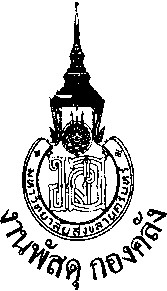 ใบจัดหาวัสดุที่………………………..…….……					                           วันที่………………เดือน………………….พ.ศ………….…….เรียน   ผู้อำนวยการกองคลัง           ด้วยงาน………………………………………กอง……………..…………..…………………….โทร……………..…………..……มีความประสงค์จะใช้วัสดุตามรายการและจำนวนข้างล่างนี้  เพื่อนำไปใช้งานราชการ  เรื่อง………….................................................………...…………………………………………โดยมีหลักการและเหตุผล คือ………………………………………..…………………………………………………...………………………………………………………………รายการที่….…............ใช้กับครุภัณฑ์รหัส………….….…….…....….………......….………ยี่ห้อ/รุ่น……..………..…...………........….…….…(จำเป็นต้องระบุ)รายการที่…………......ใช้กับครุภัณฑ์รหัส………….….…….…....….………...…….………ยี่ห้อ/รุ่น……..……………….………........….…….…(จำเป็นต้องระบุ)ข้าพเจ้าต้องการใช้วัสดุภายในวันที่……………………………………..…….โดยเบิกจ่ายจากเงินที่ได้รับจัดสรร						เงินงบประมาณ…………………………………………….……........................................................................................................................................	เงินรายได้…………………………………………….................................................................................................................................….………………      ***อนุมัติแต่งตั้งเจ้าหน้าที่/คณะกรรมการขอบเขตงานหรือรายละเอียดคุณลักษณะเฉพาะของพัสดุที่จะซื้อ/จ้างและหลักเกณฑ์การพิจารณาข้อเสนอ ***1)		                                 	    2)	                                                   3)                                                        .                                                  ***หลักเกณฑ์การพิจารณาข้อเสนอ             เกณฑ์ราคา          เกณฑ์คุณภาพ(กำหนดมาตรฐานการให้คะแนน) ..                                                              ***เจ้าหน้าที่/คณะกรรมการตรวจรับ (กรณีวงเงินไม่เกิน 100,000 บาท สามารถแต่งตั้งเจ้าหน้าที่ตรวจรับเพียง 1 คนได้)	1.                                                            2)			            	3)                                                     .                           	(ลงชื่อ)………………………..……………………ผู้จัดหา	        	 (ลงชื่อ)………………………………………………หัวหน้างาน	                  (                                          )	                              (                                          )	อนุมัติ           (ลงชื่อ)…………………………………………………ผู้อำนวยการกอง                                                                    (                                                       )                                                                               1 ต.ค.62ที่รายการ (ระบุรายละเอียด)จำนวนหน่วยราคาที่สืบทราบ (สำหรับเจ้าหน้าที่พัสดุ กองคลัง)ราคาที่สืบทราบ (สำหรับเจ้าหน้าที่พัสดุ กองคลัง)ราคาที่สืบทราบ (สำหรับเจ้าหน้าที่พัสดุ กองคลัง)ที่รายการ (ระบุรายละเอียด)จำนวนหน่วยราคาต่อหน่วยรวมภาษีจำนวนเงินรวมภาษีซื้อจากร้านรวมเงิน